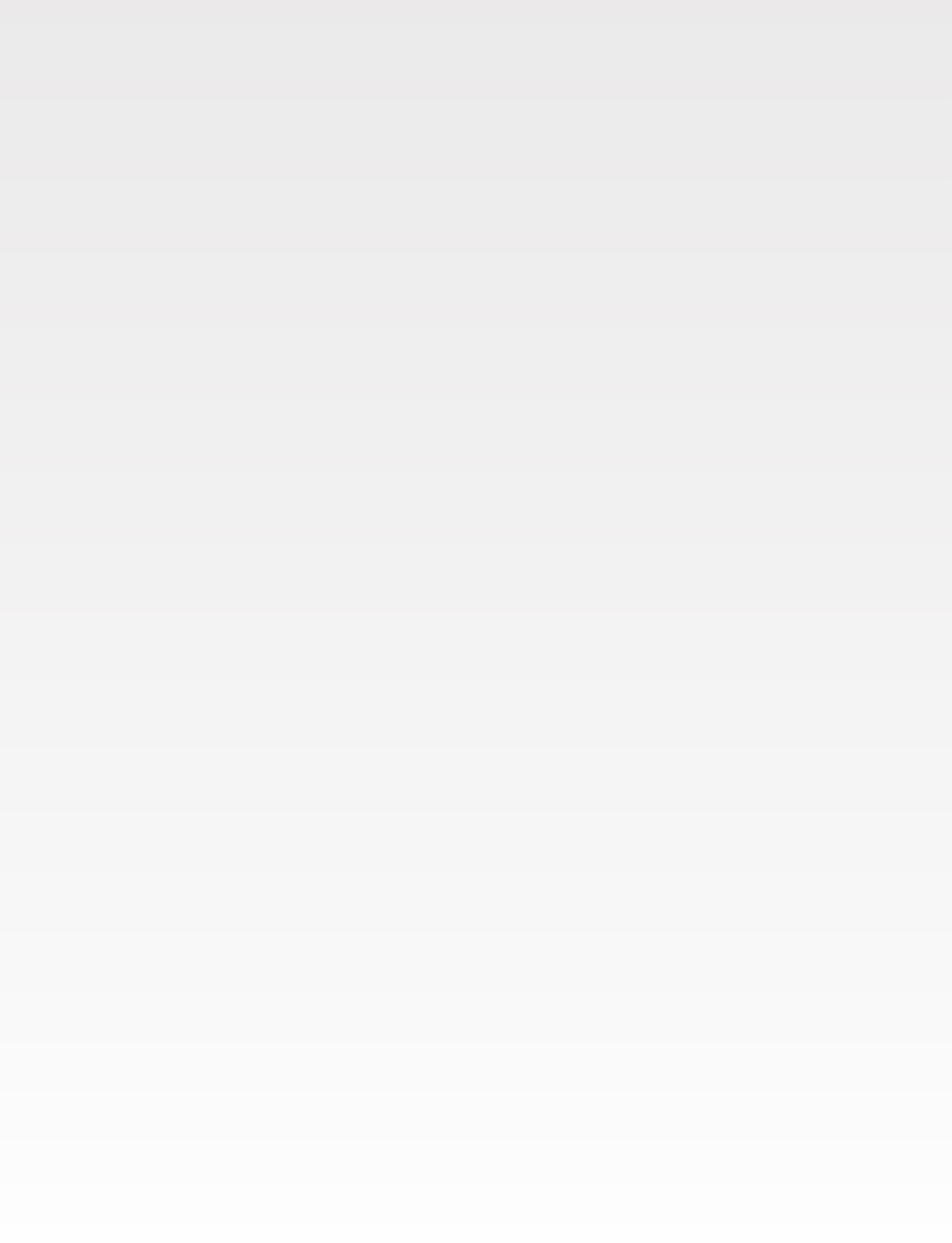 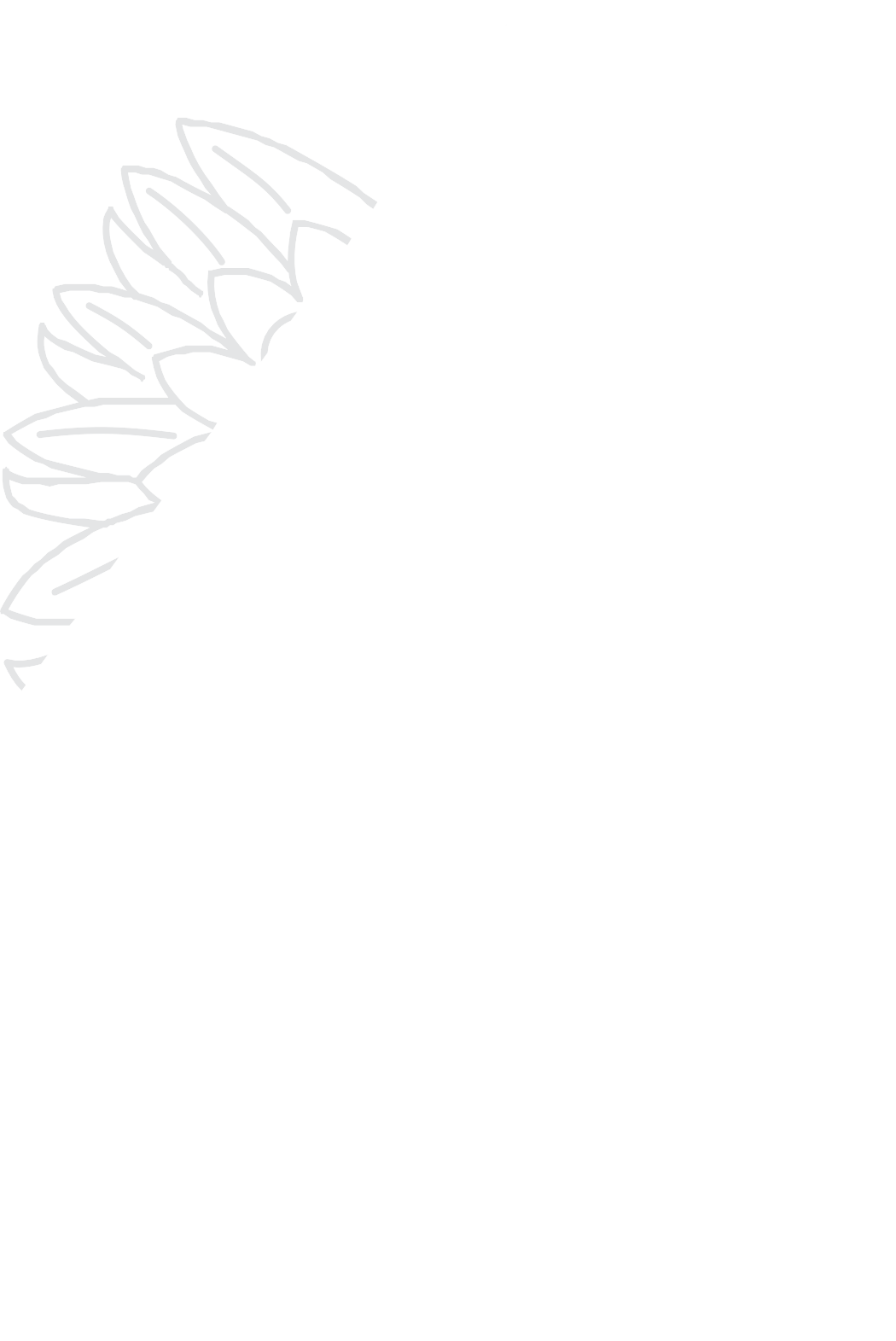 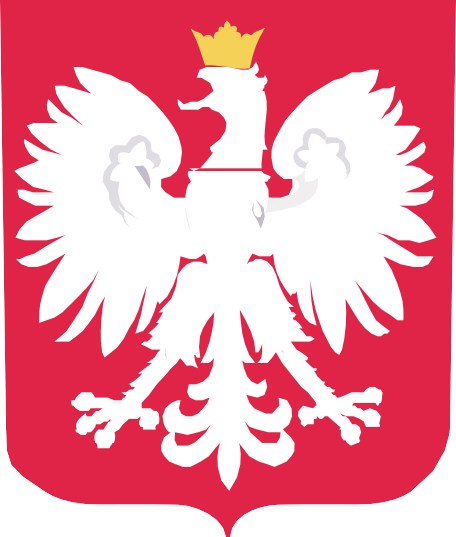 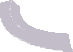 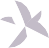 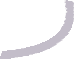 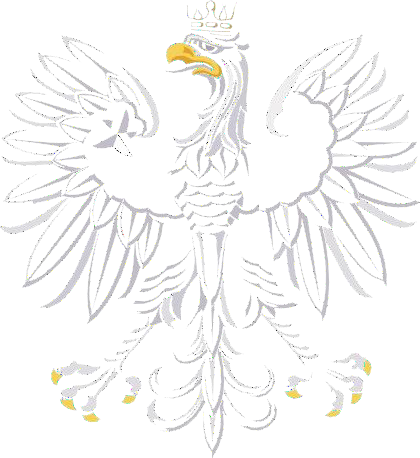 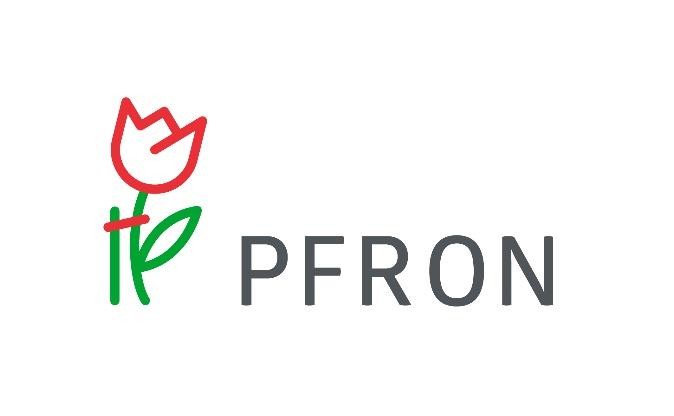 DOFINANSOWANO ZE ŚRODKÓWNAZWA FUNDUSZUPaństwowy Fundusz Rehabilitacji Osób Niepełnosprawnych Konkurs 1/2020 – „Pokonamy bariery”kierunek pomocy 4: zapewnienie osobom niepełnosprawnym dostępu do informacjiNAZWA ZADANIAWydawanie miesięcznika „Filantrop Naszych Czasów”DOFINANSOWANIE232 788,00 złCAŁKOWITA WARTOŚĆ PROJEKTU334 788,00 zł